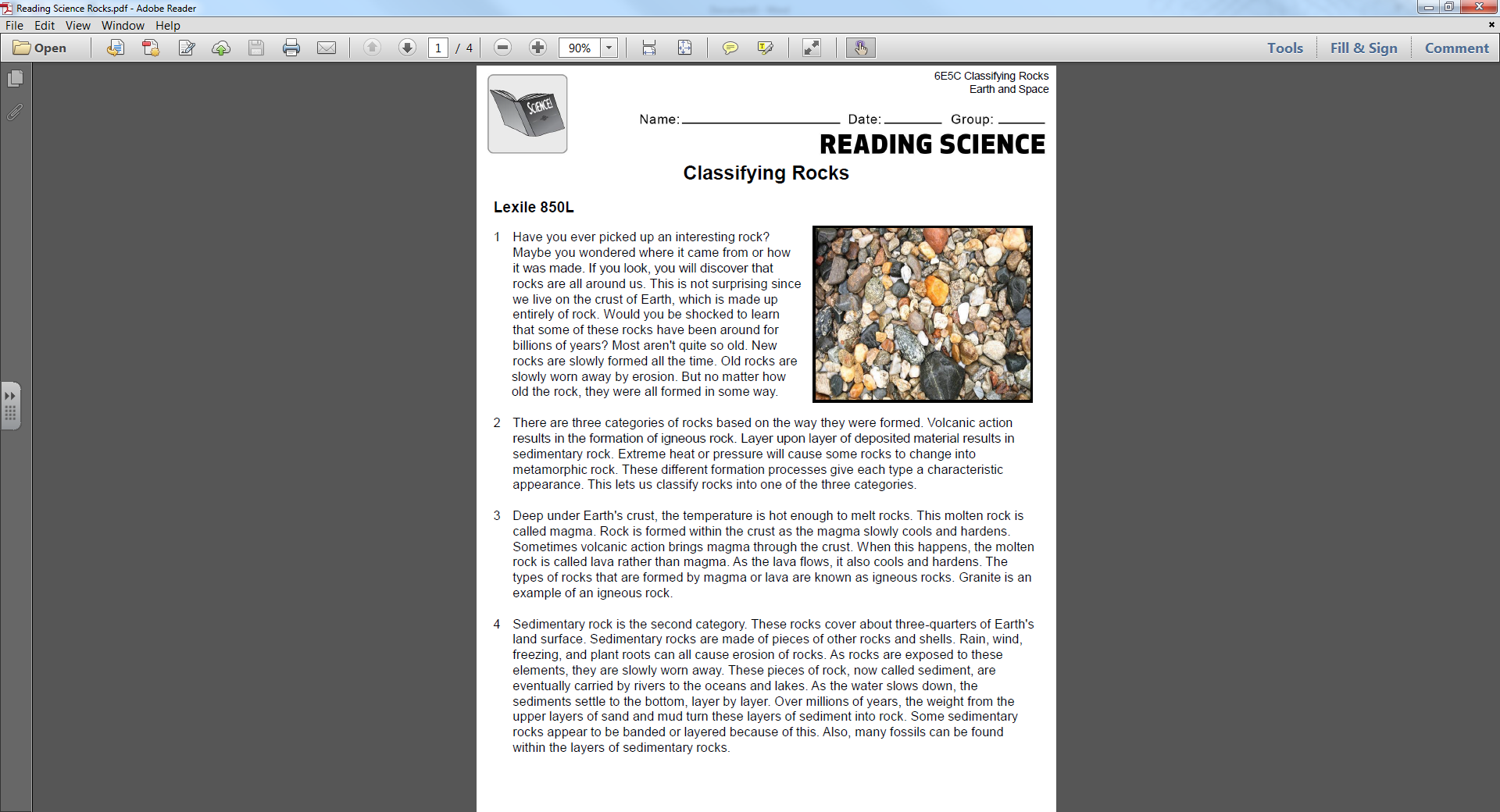 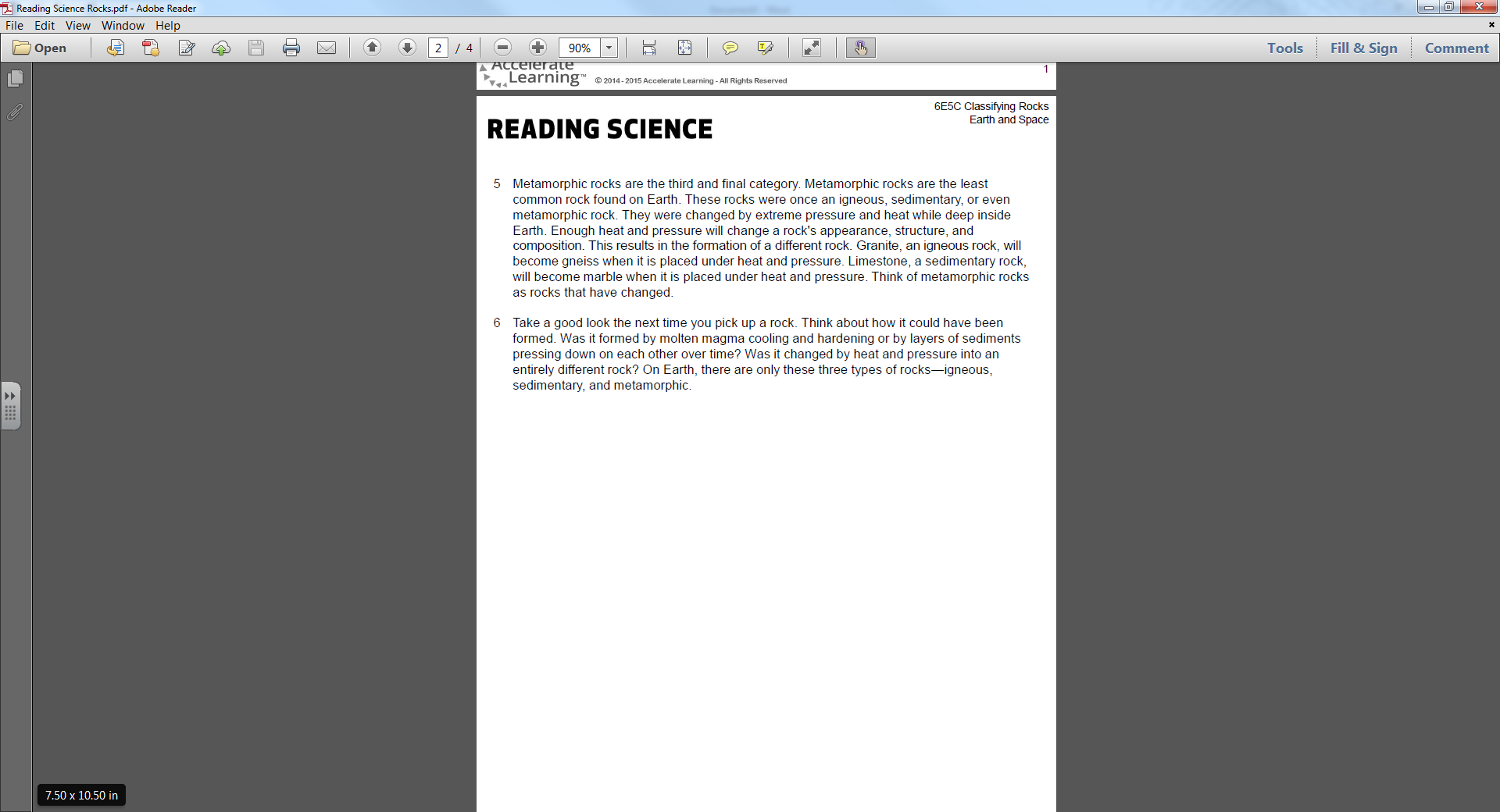 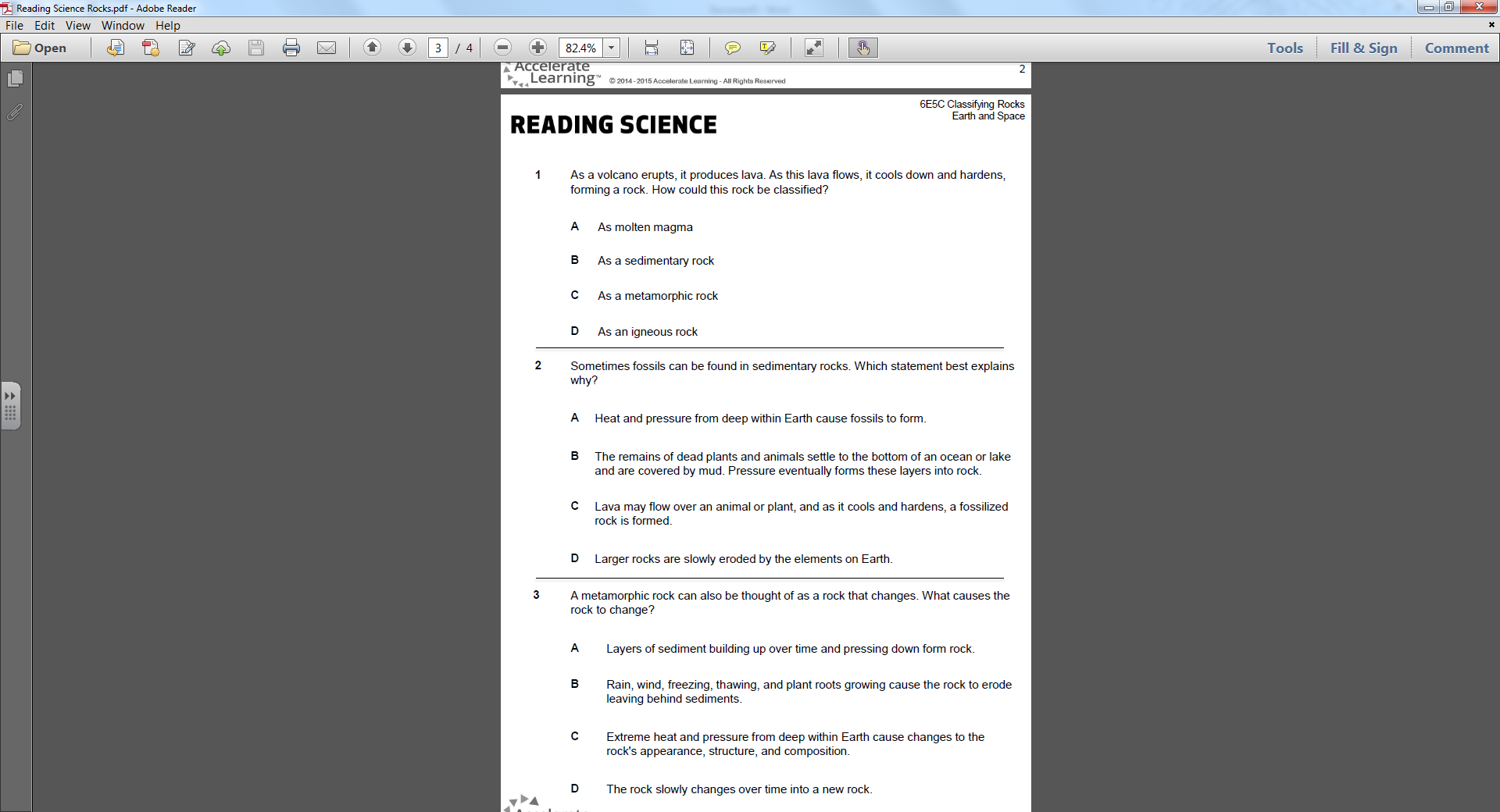 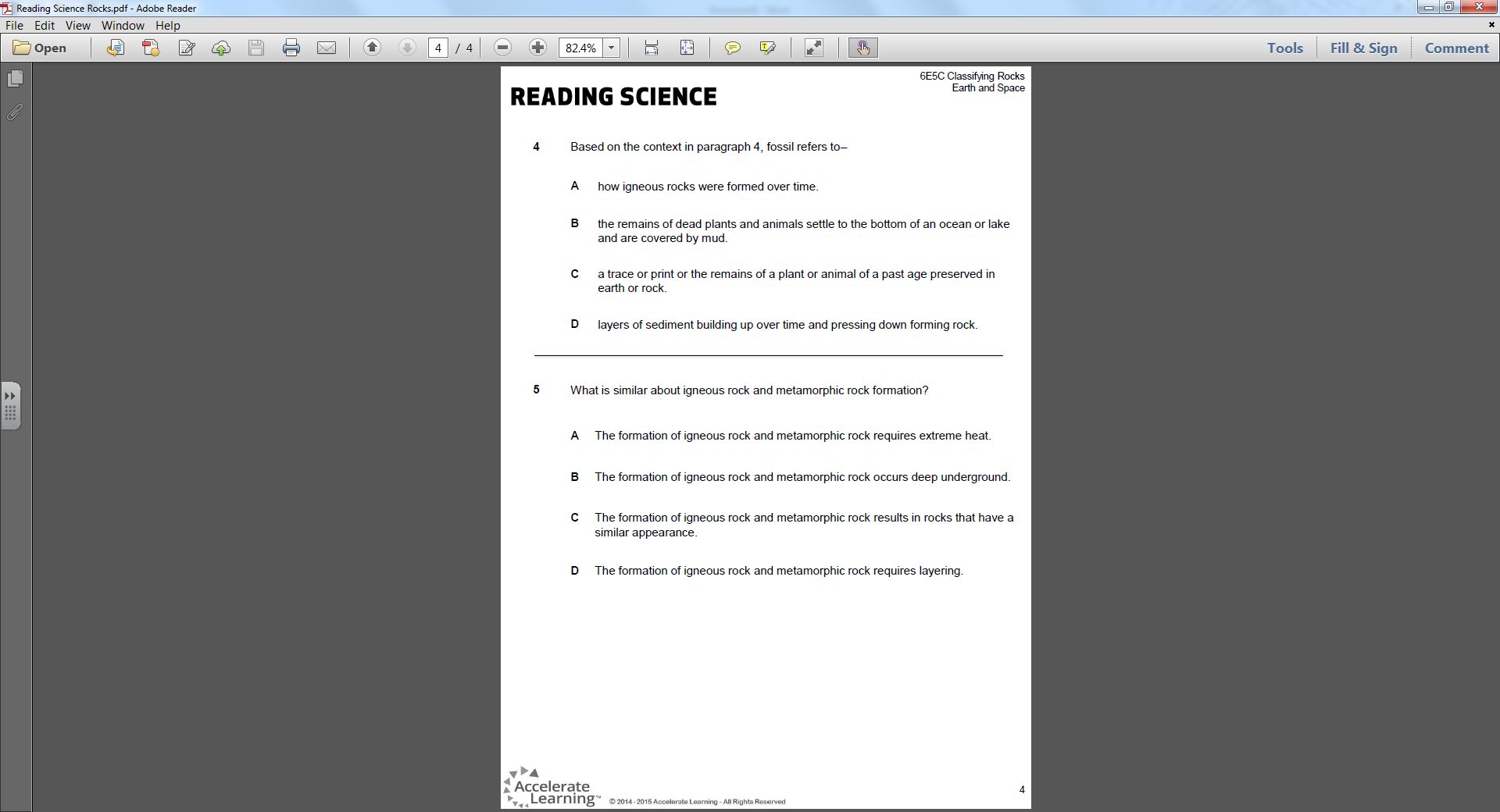 Skills WorksheetDirected Reading ch 4, section 1 (Rock Cycle)	1.	What is a solid mixture of one or more minerals and sometimes organic matter called?	a.	sediment		c.  rock	b.	sand		d.  magma	2.	What is the process called that forms new rock from old rock?	a.	the erosion cycle		c.  the water cycle	b.	the rock cycle		d.  the carbon cycle	3.	What is the process in which water, wind, ice, and heat break down rock called?	a.	cementation		c.  erosion	b.	metamorphism	  	d.  weathering	4.	What moves sediment from one place to another?	a.	deposition		c.  erosion	b.	weathering	 	d.  uplift	5.	What is it called when sediment is laid down (dropped) in a body of water?	a.	deposition		c.  weathering	b.	uplift		d.  erosion	6.	What rock forms when sediment is squeezed into layers by the weight of the rock above it?	a.	igneous rock		c.  metasedimentary rock	b.	sedimentary rock		d.  metamorphic rock	7.	Grains of sediment on the bottom of a lake are compacted and cemented to form ______________________ rock.	8.	Intense heat and pressure change the sedimentary rock into ______________________ rock.	9.	When magma cools and solidifies, it becomes ______________________ rock.	10.	The hot liquid that forms when rock melts underground is called ______________________	11.	What affects rocks deep inside the Earth?	a.	heat and pressure		c.  erosion	b.	weathering		d.  deposition	12.	How do scientists classify rocks (not minerals)?	a.	by color		c.  by mass	b.	by volume		d.  by composition & texture13.	What is meant by the composition of a rock?	a.	chemical makeup (what it’s made of)	b.	grain shape	c.	grain size	d.	grain positions	14.	Which rock’s texture is determined by how fast the magma cooled?	a.	igneous	b.	metamorphic	c.	metasedimentary	d.	sedimentary	15.	Which rock’s texture is determined by the pressure and temperature the rock was exposed to?	a.	metasedimentary	b.	metamorphic	c.	igneous	d.	sedimentary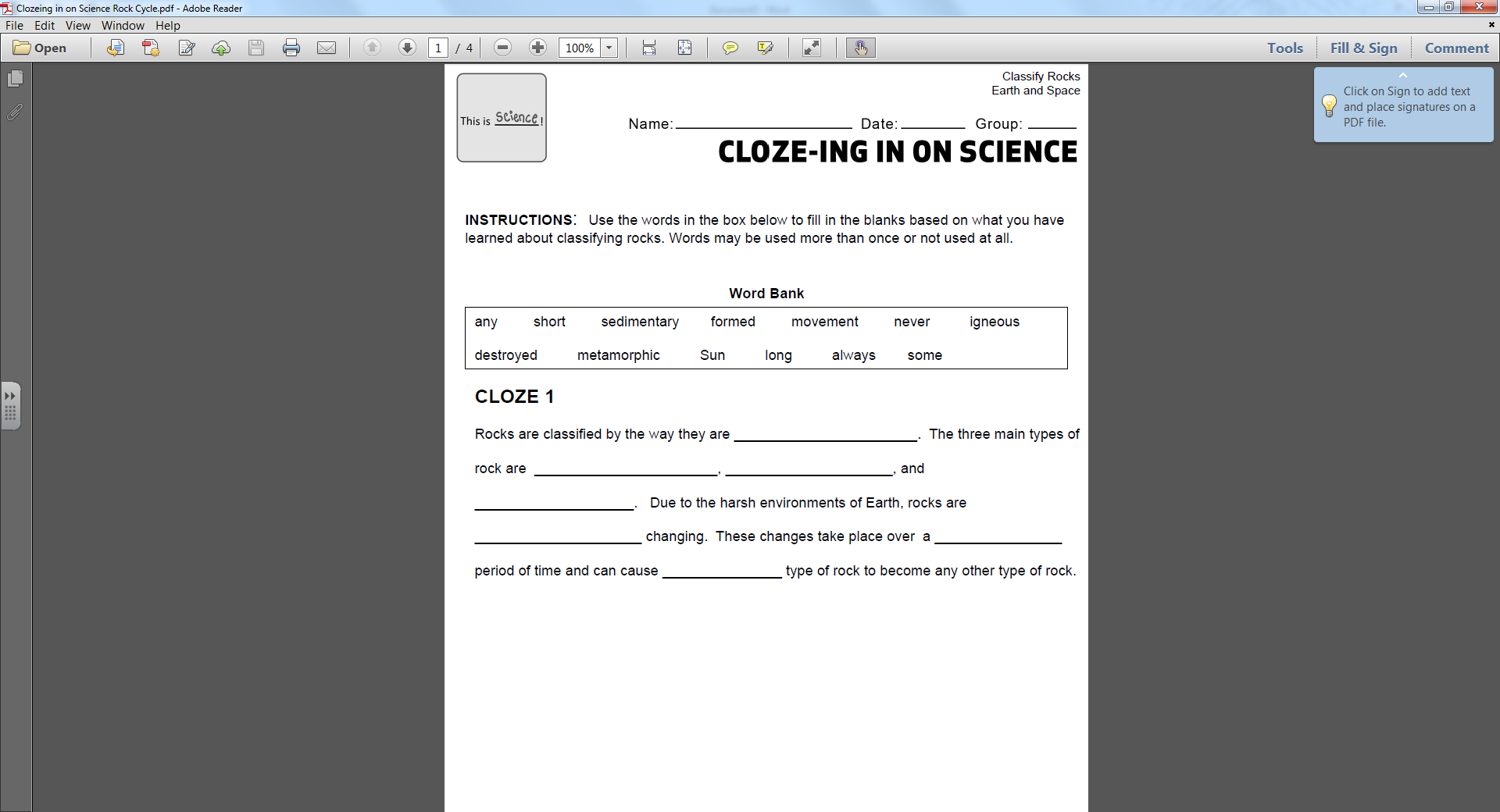 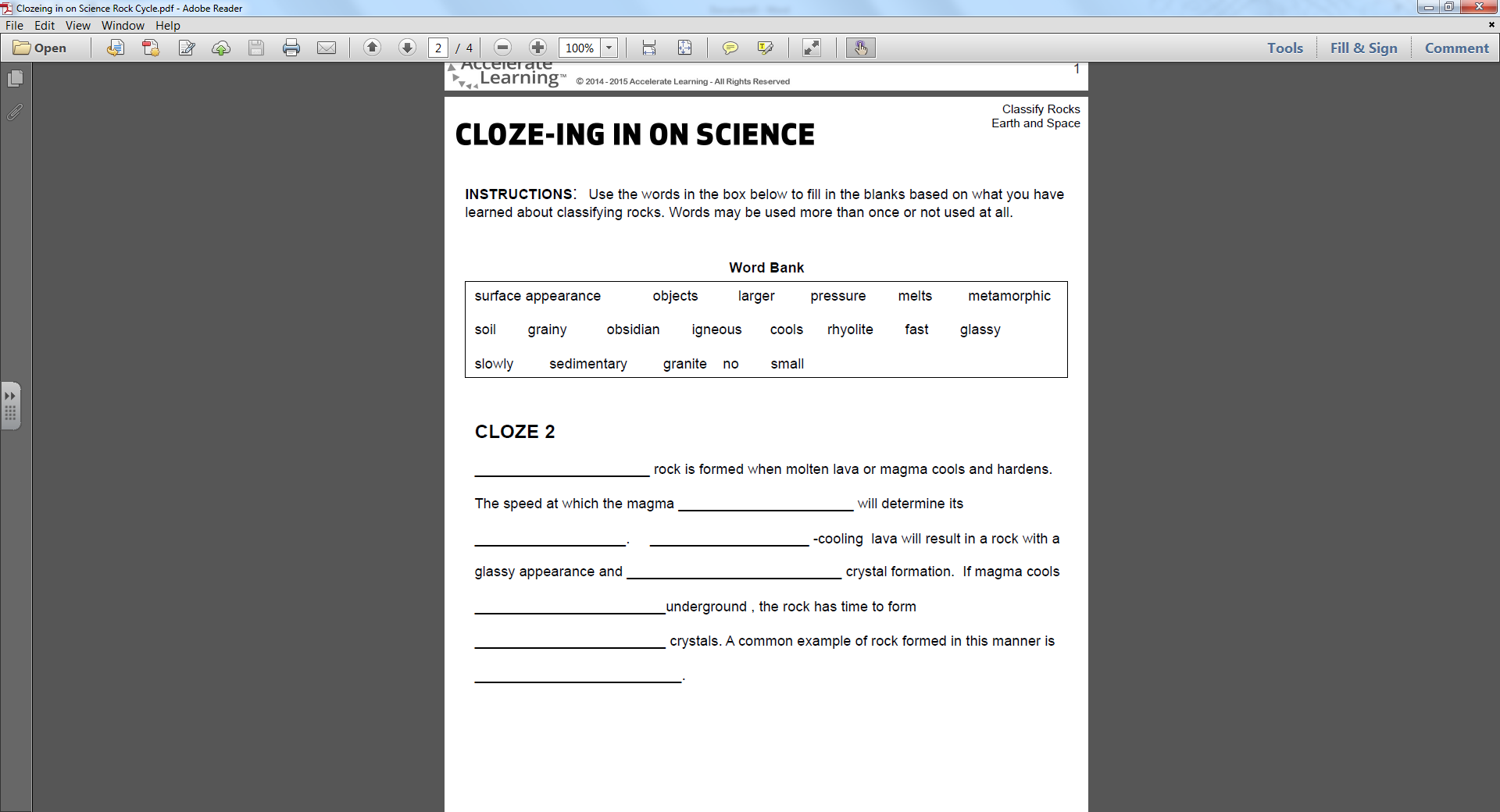 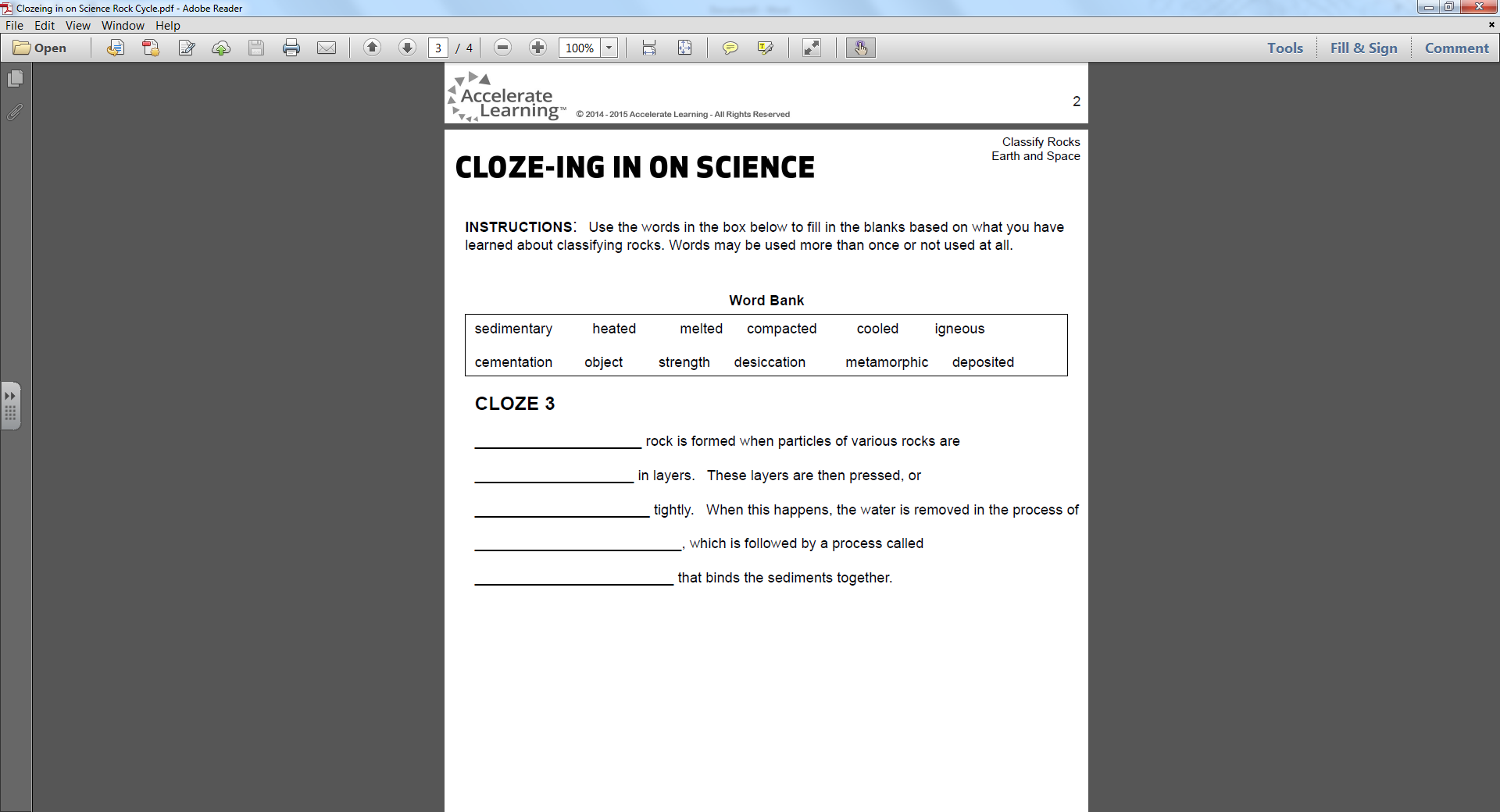 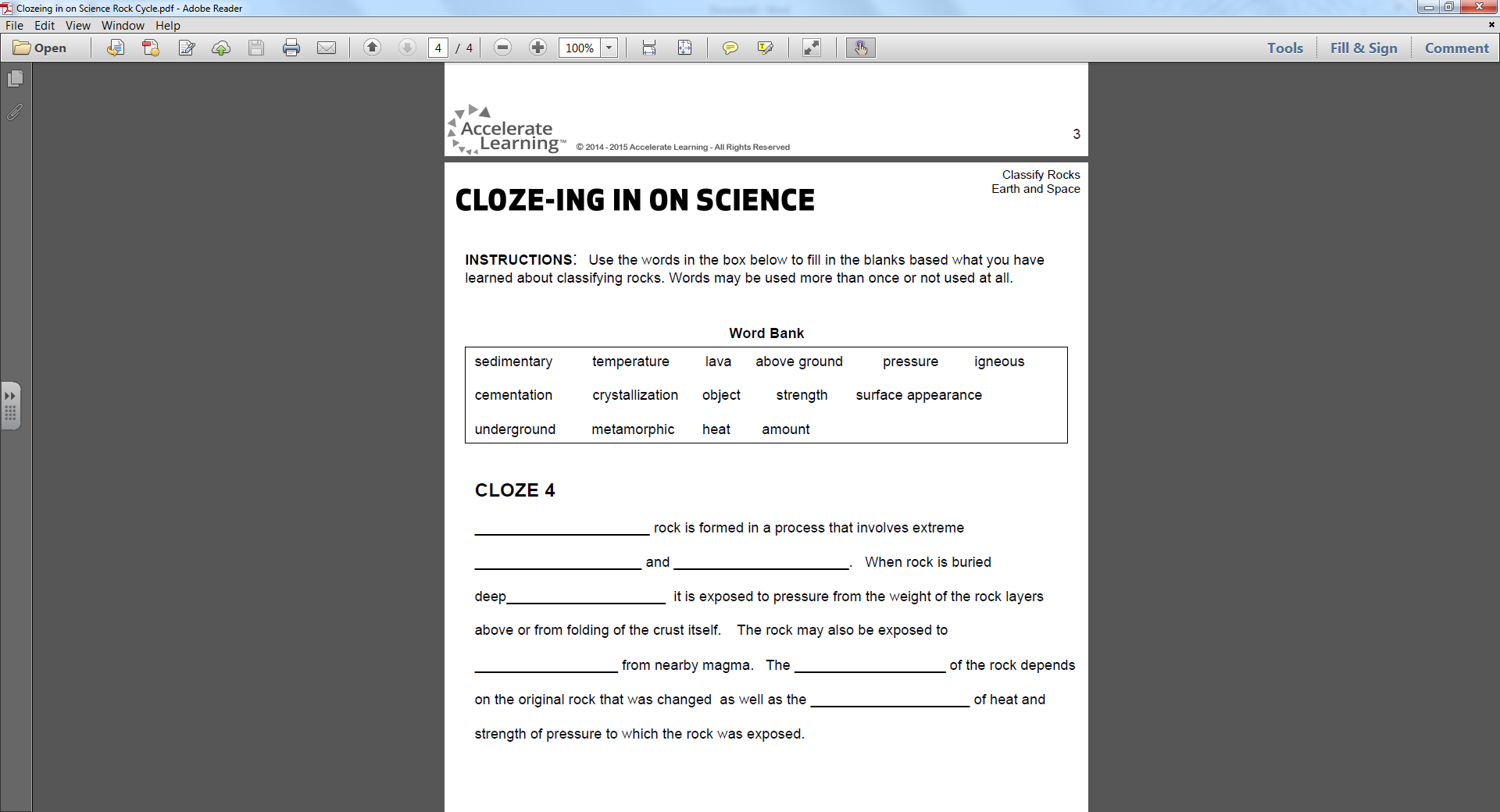 